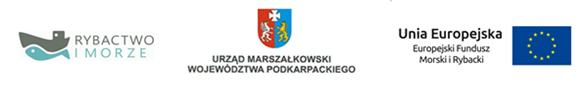 Ogłoszenie nr 500135837-N-2018 z dnia 14-06-2018 r. Gmina Radomyśl nad Sanem: Przebudowa budynku Domu Ludowego w miejscowości Pniów

OGŁOSZENIE O UDZIELENIU ZAMÓWIENIA - Roboty budowlane Zamieszczanie ogłoszenia: obowiązkowe Ogłoszenie dotyczy: zamówienia publicznego Zamówienie dotyczy projektu lub programu współfinansowanego ze środków Unii Europejskiej tak 
Nazwa projektu lub programu 
Program Operacyjny "Rybactwo i Morze" Zamówienie było przedmiotem ogłoszenia w Biuletynie Zamówień Publicznych: tak 
Numer ogłoszenia: 550915-N-2018 Ogłoszenie o zmianie ogłoszenia zostało zamieszczone w Biuletynie Zamówień Publicznych: nie SEKCJA I: ZAMAWIAJĄCY I. 1) NAZWA I ADRES: Gmina Radomyśl nad Sanem, Krajowy numer identyfikacyjny 83040912300000, ul. ul. Rynek Duży  7, 37455   Radomyśl nad Sanem, woj. podkarpackie, państwo Polska, tel. 158 454 328, e-mail ug_inwest_radomysl@poczta.onet.pl, faks 158 454 302. 
Adres strony internetowej (url): www.radomysl.pl I.2) RODZAJ ZAMAWIAJĄCEGO: Administracja samorządowaSEKCJA II: PRZEDMIOT ZAMÓWIENIA II.1) Nazwa nadana zamówieniu przez zamawiającego: Przebudowa budynku Domu Ludowego w miejscowości Pniów Numer referencyjny(jeżeli dotyczy): IN.271.9.2018 II.2) Rodzaj zamówienia: Roboty budowlane II.3) Krótki opis przedmiotu zamówienia (wielkość, zakres, rodzaj i ilość dostaw, usług lub robót budowlanych lub określenie zapotrzebowania i wymagań ) a w przypadku partnerstwa innowacyjnego - określenie zapotrzebowania na innowacyjny produkt, usługę lub roboty budowlane: Zakres zadania obejmuje przebudowę budynku Domu Ludowego w miejscowości Pniów, w szczególności: - przebudowa części dachu i wykonanie zadaszenia tarasu, - przebudowa budynku, w tym: roboty rozbiórkowe, wykonanie posadzek, tynków wewnętrznych, - wymiana stolarki okiennej i drzwiowej, - wykonanie barierek i poręczy na schodach, - docieplenie ścian styropianem o grubości 12 cm, - docieplenie ścian fundamentowych styropianem 8 cm, - wykonanie cienkowarstwowego tynku zewnętrznego, - wykonanie opaski wokół budynku, - wykonanie instalacji gazu ziemnego w budynku Domu Ludowego - wykonanie instalacji wodnej, kanalizacyjnej, grzewczej i wentylacji mechanicznej, - wykonanie instalacji elektrycznych, - wykonanie instalacji odgromowej. W ramach zakresu objętego niniejszym przetargiem odstępuje się od wykonania rekonstrukcji rowu. Szczegółowy opis i rozwiązania przedstawiano w załączonej dokumentacji stanowiącej integralną część SIWZ. 3.1.W trakcie realizacji należy stosować materiały i wyroby posiadające obowiązujące świadectwa dopuszczenia do stosowania w budownictwie lub jeśli są przedmiotem Norm Państwowych, zaświadczenia producenta potwierdzające ich zgodność z postanowieniami odpowiednich norm. 3.2. Wszelkie roboty winny być prowadzone zgodnie ze sztuką budowlaną, przepisami prawa budowlanego, obowiązującymi polskimi normami oraz normami europejskimi, o ile obowiązują w Polsce. Ponadto w trakcie realizacji robót należy stosować się do obowiązujących warunków technicznych wykonania i odbioru robót budowlanych. 3.3. Przedmiot zamówienia określony jest na podstawie posiadanej dokumentacji projektowej (zał. nr 8 do SIWZ) i specyfikacji technicznych (zał. nr 9 do SIWZ), przedmiarów robót (zał. nr 10 do SIWZ). 3.4. Szczegółowy opis przedmiotu zamówienia określa dokumentacja projektowa (zał. nr 8 do SIWZ) oraz specyfikacje techniczne wykonania i odbioru robót budowlanych zawierające zbiory wymagań w zakresie sposobu wykonania i oceny prawidłowości wykonania poszczególnych robót (zał. nr 9 do SIWZ). Wszelkie prace na obiekcie należy wykonać zgodnie z dokumentacją projektową i specyfikacjami technicznymi wykonania i odbioru robót. 3.5. Zestawienie robót planowanych do wykonania w ramach w/w zamówienia podane jest przedmiarach robót (zał. nr 10 do SIWZ), stanowiących materiał pomocniczy i informacyjny do sporządzenia wyceny, Wykonawca winien uwzględnić w wycenie wszystkie elementy zawarte w dokumentacji projektowej i specyfikacjach technicznych. 3.6. W ramach realizacji przedmiotu zamówienia należy wykonać również: -przygotowanie placu budowy, likwidacja placu budowy po wykonaniu przedmiotu zamówienia, -organizację zaplecza budowy, wykonywanie wszelkich prac porządkowych m. innymi usuwanie na bieżąco zbędnych materiałów i odpadów, segregowanie, składowanie i unieszkodliwianie odpadów, -wykonywanie wszelkich prac pomocniczych i towarzyszących, które są konieczne do prawidłowego wykonania robót ujętych w przedmiarze robót, w tym prac wynikających ze specyfikacji technicznej i dokumentacji projektowej, - wykonywanie wszelkich innych robót, czynności, obowiązków i wymogów wynikających ze SIWZ, specyfikacji technicznych, dokumentacji projektowej, przedmiarów robót, a także nie ujętych w w/w dokumentacji, a wynikające ze specyfiki przedmiotu zamówienia, - sporządzenie i przedłożenie dokumentacji odbiorowej powykonawczej -3 egz. 3.7. Wszystkie użyte w dokumentacji przetargowej wskazania znaków towarowych, patentów lub pochodzenia, źródła lub szczególnego procesu, który charakteryzuje produkty lub usługi dostarczane przez konkretnego wykonawcę są podane przykładowo i określają jedynie minimalne, oczekiwane parametry jakościowe oraz wymagany standard. Jeśli w opisie przedmiotu zamówienia lub dokumentacji projektowej zostały użyte ww. wskazania należy traktować je, jako propozycję projektanta i towarzyszy im zapis „lub równoważny”. Zamawiający dopuszcza zastosowanie materiałów i urządzeń równoważnych do wskazanych w dokumentacji projektowej, specyfikacjach i przedmiarach pod warunkiem, że zastosowanie ich nie spowoduje pogorszenia jakości przedmiotu umowy. Za materiały i urządzenia równoważne Zamawiający uznaje te, które posiadają takie same lub lepsze parametry techniczne i jakościowe, a zastosowanie ich w żaden sposób nie wpłynie negatywnie na prawidłowe funkcjonowanie rozwiązań technicznych przewidzianych w dokumentacji projektowej. Pod pojęciem parametry rozumie się funkcjonalność, przeznaczenie, kolorystykę, strukturę, materiały, kształt, wielkość, bezpieczeństwo i wytrzymałość. 3.8. W przypadku zaoferowania materiałów bądź urządzeń równoważnych, Wykonawca jest zobowiązany do załączenia do oferty wykazu wyspecyfikowanych wszystkich tych materiałów i urządzeń wraz z podaniem nazw producenta, dokładnego i jednoznacznego typu urządzenia oraz załączenia stosownych dokumentów takich jak atest PZH, deklaracja zgodności producenta/aprobata techniczna, karta katalogowa producenta zawierająca wszystkie parametry techniczno-eksploatacyjne ujęte w dokumentacji projektowej. 3.9. Brak w złożonej ofercie któregokolwiek z wymaganych dokumentów dotyczących materiałów lub urządzeń równoważnych lub zastosowania urządzeń niezgodnych ze wszystkimi parametrami określonymi w projekcie i specyfikacji technicznej będzie skutkować odrzuceniem oferty z zastrzeżeniem art.26 ust.3 ustawy Pzp. 3.10. W przypadku, gdy Wykonawca nie złoży w ofercie dokumentów dotyczących zastosowanych materiałów, produktów i urządzeń, to uznaje się, że do kalkulacji ceny oferty ujęto materiały, produkty i urządzenia zaproponowane w opisie przedmiotu zamówienia. 3.11. W przypadku gdy zamiana materiałów lub urządzeń spowoduje konieczność wykonania nowej dokumentacji projektowej zamiennej – Wykonawca (którego oferta zostanie wybrana) zobowiązany będzie na własny koszt do jej wykonania oraz uzyskania wszelkich dokumentów niezbędnych dla realizacji inwestycji w oparciu o tą dokumentację. 3.12. Wykonawca powinien dokonać wizji lokalnej na terenie budowy oraz uzyskać wszelkie konieczne informacje, niezbędne do przygotowania oferty. 3.13. Zamawiający nie przewiduje określania w opisie przedmiotu zamówienia wymagań związanych z realizacją zamówienia, o których mowa w art. 29 ust. 4 ustawy Pzp. 4. Wymagania zatrudnienia 4.1. Zamawiający stosownie do art. 29 ust. 3a ustawy Pzp wymaga zatrudnienia przez Wykonawcę lub podwykonawcę na podstawie umowy o pracę osób wykonujących czynności w zakresie realizacji zamówienia. 4.2. Rodzaj czynności niezbędnych do realizacji zamówienia, których dotyczą wymagania zatrudnienia na podstawie umowy o pracę: - roboty remontowo-budowlane związane z wykonaniem zamówienia - wykonanie instalacji sanitarnych, gazowych i elektrycznych 4.3. Wykonawca w dniu rozpoczęcia realizacji zamówienia przekaże Zamawiającemu listę osób, które będą wykonywały czynności w trakcie realizacji zamówienia. W przypadku rozwiązania stosunku pracy przed zakończeniem tego okresu Wykonawca lub podwykonawca jest zobowiązany do niezwłocznego zatrudnienia na to miejsce innej osoby i przedstawienia Zamawiającemu zaktualizowanej listy. 4.4. Wykonawca w terminie 7 dni od dnia podpisania umowy będzie zobowiązany do przedstawienia Zamawiającemu dokumentów potwierdzających sposób zatrudnienia osób biorących udział w realizacji zamówienia (kopia umów o pracę, kopia listy obecności) a także oświadczenia tych osób, że są zatrudnione na podstawie umowy o pracę. 4.5. Na żądanie Zamawiającego Wykonawca lub podwykonawca w terminie 5 dni roboczych będzie przedkładał Zamawiającemu raport stanu i sposobu zatrudnienia ww. osób, oświadczenia zatrudnionych osób o otrzymaniu wynagrodzenia, dowody odprowadzenia składek ZUS, przez cały okres realizacji zamówienia. 4.6. W przypadku nie spełnienia przez Wykonawcę lub podwykonawcę wymagań w zakresie zatrudnienia Zamawiający przewiduje odpowiednie sankcje: a) w przypadku nie przedstawienia w terminie informacji o których mowa w pkt. 4.3, 4.4 i 4.5 Wykonawca zapłaci Zamawiającemu karę w wysokości 0,2 % wynagrodzenia umownego brutto za każdy dzień zwłoki, b) w przypadku skierowania przez Wykonawcę lub Podwykonawcę do wykonywania czynności wynikających z realizacji zamówienia osób nie zatrudnionych na podstawie umowy o pracę Wykonawca zapłaci karę w wysokości 0,5 % wynagrodzenia umownego brutto za każdy stwierdzony przypadek, c) w przypadku niezatrudnienia przy realizacji zamówienia liczby osób wymaganych przez Zamawiającego, Wykonawca lub podwykonawca będzie zobowiązany do zapłacenia kary umownej w wysokości 0,5 % wynagrodzenia umownego brutto za każdą niezatrudnioną osobę poniżej liczby wymaganej przez Zamawiającego, d) w przypadku dwukrotnego nie wywiązania się z obowiązków o których mowa w pkt. 4.3, 4.4 i 4.5 lub zmiany sposobu zatrudnienia osób wskazanych w wykazie, Zamawiający ma prawo odstąpić od umowy i naliczyć dodatkowo karę umowną jak za odstąpienie od umowy z przyczyn zależnych od Wykonawcy, w wysokości 10 % wynagrodzenia umownego brutto. II.4) Informacja o częściach zamówienia: 
Zamówienie było podzielone na części: nie II.5) Główny Kod CPV: 45214200-2Dodatkowe kody CPV: 45262321-7, 45431100-8, 45321000-3, 45421000-4, 45260000-7, 45442100-8, 45111100-9, 45310000-3, 45300000-0, 45330000-9, 45331200-8 SEKCJA III: PROCEDURA III.1) TRYB UDZIELENIA ZAMÓWIENIA Przetarg nieograniczonyIII.2) Ogłoszenie dotyczy zakończenia dynamicznego systemu zakupów nieIII.3) Informacje dodatkowe: SEKCJA IV: UDZIELENIE ZAMÓWIENIA IV.9) UZASADNIENIE UDZIELENIA ZAMÓWIENIA W TRYBIE NEGOCJACJI BEZ OGŁOSZENIA, ZAMÓWIENIA Z WOLNEJ RĘKI ALBO ZAPYTANIA O CENĘ IV.9.1) Podstawa prawna Postępowanie prowadzone jest w trybie   na podstawie art.  ustawy Pzp. IV.9.2) Uzasadnienie wyboru trybu Należy podać uzasadnienie faktyczne i prawne wyboru trybu oraz wyjaśnić, dlaczego udzielenie zamówienia jest zgodne z przepisami. 								Wójt Gminy 								Jan Pyrkosz														IV.1) DATA UDZIELENIA ZAMÓWIENIA: 12/06/2018 
IV.2) Całkowita wartość zamówienia Wartość bez VAT 321527.01 
Waluta PLN IV.3) INFORMACJE O OFERTACH Liczba otrzymanych ofert:  2 
w tym: 
liczba otrzymanych ofert od małych i średnich przedsiębiorstw:  2 
liczba otrzymanych ofert od wykonawców z innych państw członkowskich Unii Europejskiej:  0 
liczba otrzymanych ofert od wykonawców z państw niebędących członkami Unii Europejskiej:  0 
liczba ofert otrzymanych drogą elektroniczną:  0 IV.4) LICZBA ODRZUCONYCH OFERT: 0 IV.5) NAZWA I ADRES WYKONAWCY, KTÓREMU UDZIELONO ZAMÓWIENIA Zamówienie zostało udzielone wykonawcom wspólnie ubiegającym się o udzielenie: nieNazwa wykonawcy: STALBUD Kazimierz Młynarski 
Email wykonawcy: stalbud.km@interia.pl 
Adres pocztowy: ul. Przemysłowa 9F 
Kod pocztowy: 37-450 
Miejscowość: Stalowa wola 
Kraj/woj.: podkarpackie 

Wykonawca jest małym/średnim przedsiębiorcą: takWykonawca pochodzi z innego państwa członkowskiego Unii Europejskiej: nieWykonawca pochodzi z innego państwa nie będącego członkiem Unii Europejskiej: nieIV.6) INFORMACJA O CENIE WYBRANEJ OFERTY/ WARTOŚCI ZAWARTEJ UMOWY ORAZ O OFERTACH Z NAJNIŻSZĄ I NAJWYŻSZĄ CENĄ/KOSZTEM Cena wybranej oferty/wartość umowy 395478.22 
Oferta z najniższą ceną/kosztem 395478.22 
Oferta z najwyższą ceną/kosztem 439384.81 
Waluta: PLN IV.7) Informacje na temat podwykonawstwa Wykonawca przewiduje powierzenie wykonania części zamówienia podwykonawcy/podwykonawcom nieWartość lub procentowa część zamówienia, jaka zostanie powierzona podwykonawcy lub podwykonawcom: IV.8) Informacje dodatkowe: IV.1) DATA UDZIELENIA ZAMÓWIENIA: 12/06/2018 
IV.2) Całkowita wartość zamówienia Wartość bez VAT 321527.01 
Waluta PLN IV.3) INFORMACJE O OFERTACH Liczba otrzymanych ofert:  2 
w tym: 
liczba otrzymanych ofert od małych i średnich przedsiębiorstw:  2 
liczba otrzymanych ofert od wykonawców z innych państw członkowskich Unii Europejskiej:  0 
liczba otrzymanych ofert od wykonawców z państw niebędących członkami Unii Europejskiej:  0 
liczba ofert otrzymanych drogą elektroniczną:  0 IV.4) LICZBA ODRZUCONYCH OFERT: 0 IV.5) NAZWA I ADRES WYKONAWCY, KTÓREMU UDZIELONO ZAMÓWIENIA Zamówienie zostało udzielone wykonawcom wspólnie ubiegającym się o udzielenie: nieNazwa wykonawcy: STALBUD Kazimierz Młynarski 
Email wykonawcy: stalbud.km@interia.pl 
Adres pocztowy: ul. Przemysłowa 9F 
Kod pocztowy: 37-450 
Miejscowość: Stalowa wola 
Kraj/woj.: podkarpackie 

Wykonawca jest małym/średnim przedsiębiorcą: takWykonawca pochodzi z innego państwa członkowskiego Unii Europejskiej: nieWykonawca pochodzi z innego państwa nie będącego członkiem Unii Europejskiej: nieIV.6) INFORMACJA O CENIE WYBRANEJ OFERTY/ WARTOŚCI ZAWARTEJ UMOWY ORAZ O OFERTACH Z NAJNIŻSZĄ I NAJWYŻSZĄ CENĄ/KOSZTEM Cena wybranej oferty/wartość umowy 395478.22 
Oferta z najniższą ceną/kosztem 395478.22 
Oferta z najwyższą ceną/kosztem 439384.81 
Waluta: PLN IV.7) Informacje na temat podwykonawstwa Wykonawca przewiduje powierzenie wykonania części zamówienia podwykonawcy/podwykonawcom nieWartość lub procentowa część zamówienia, jaka zostanie powierzona podwykonawcy lub podwykonawcom: IV.8) Informacje dodatkowe: 